Реквизиты: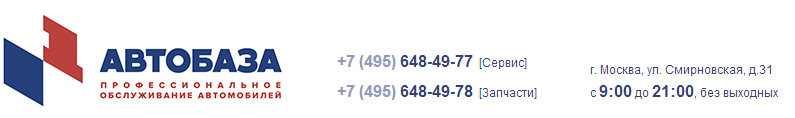 Полное наименование юридического лицаОбщество с ограниченной ответственностью«Автобаза №1»Сокращенное наименование юридического лицаООО «Автобаза №1»Юридический адрес115682, г. Москва, ул. Шипиловская, д. 64, корп. 1, офис 147Фактический адрес109052, г. Москва, ул. Смирновская, д. 31ИНН772 490 72 12КПП772 401 001ОГРН114 774 606 31 23ОКПО275 537 50ОКВЭД50.30;  52.61.2;  52.50.3;  50.20.3;  52.48;  50.20.2; 51.70; 50.20.1; 50.50; 50.20ОКАТО452 965 65 000ОКФС16ОКОПФ121 65ОКОГУ421 00 14ОКТМО459 16 000Банковские реквизитыАО «СМП Банк»Расчетный счет   (р/с)407 028 101 002 400 004 50Корреспондентский счет    (к/с)301 018 103 000 000 005 03БИК044 583 503Налоговый орган по месту нахожденияИФНС № 24Генеральный директорРебров Денис Анатольевич Телефоны в Москве+7 (495) 648-49-77 / +7 (495) 648-49-78Интернет сайтwww.avtobaze.ruЭлектронная почтаinfo@avtobaze.ru